ПОСТАНОВЛЕНИЕ № 11От 13 мая 2019 года                                                                                                                       Об утверждении  отчета об исполнении бюджета Манычского СМО РК за первый квартал 2019 годаВ соответствии со статьей 264.2 Бюджетного кодекса Российской Федерации и статьей 52 Федерального закона от 06.10.2003 N 131-ФЗ "Об общих принципах организаций местного самоуправления в Российской Федерации"  п о с т а н о в л я ю:Утвердить отчет об исполнении местного бюджета Манычского СМО РК за первый квартал 2019 года по расходам в сумме 632,8 тыс. рублей, по доходам в сумме 678,8 тыс. рублей с превышением доходов над расходами (профицит  бюджета) в сумме 46,0 тысяч рублей:Отчет об исполнение доходов бюджета по кодам классификации доходов бюджета за первый квартал 2019 года (приложение 1);Отчет об исполнении бюджетных ассигнований по разделам, подразделам, целевым статьям и видам расходов классификации расходов бюджетов в ведомственной структуре расходов за первый квартал 2019 года (приложение 2);Отчет об исполнение источников финансирования дефицита бюджета за первый квартал 2019 года (приложение 3)Сведения о численности муниципальных служащих органов местного самоуправления, работников муниципальных учреждений с указанием фактических затрат на их денежное содержание за первый квартал 2019 года Манычского СМО РК (приложение 4)Направить постановление в Собрание депутатов Манычского СМО РК и Контрольно-ревизионную комиссию Яшалтинского РМО РК.Контроль за выполнением настоящего постановления оставляю за собой.Постановление вступает в силу со дня его официального опубликованию.Глава (ахлачи)Манычского СМО РК                                                                   О.И.Кузьменко                АДМИНИСТРАЦИЯМАНЫЧСКОГО СЕЛЬСКОГО  МУНИЦИПАЛЬНОГО ОБРАЗОВАНИЯРЕСПУБЛИКИ КАЛМЫКИЯ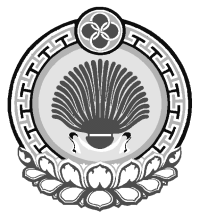 ХАЛЬМГ  ТАНhЧИН ЯШАЛТИНСК  РАЙОНА МУНИЦИПАЛЬНБYРДЭЦИИНАДМИНИСТРАЦул.Школьная,2,  пос.Манычский, Республика Калмыкия, 359013тел/факс/84745/97253 manicheskoe.smo@mail.ruул.Школьная,2,  пос.Манычский, Республика Калмыкия, 359013тел/факс/84745/97253 manicheskoe.smo@mail.ruул.Школьная,2,  пос.Манычский, Республика Калмыкия, 359013тел/факс/84745/97253 manicheskoe.smo@mail.ru